Supplementary Table 1. Acknowledgment list of the contributing authors and their respective laboratories for their shared sequences and meta-data of SARS-CoV2 in GISAID on which the primer design of this research was based.              **All submitters of data may be contacted through www.gisaid.org.	Supplementary Table 2. Sequence and primers for synthesized SARS-CoV-2 RNAA SARS-CoV-2 N gene sequence was based on BetaCoV/Wuhan-Hu-1/2019, (GISAID, Accession ID: EPI_ISL_402125) B SARS-CoV-2 N gene sequence was based on SARS-CoV HKU-39849, (GenBank, Accession no.: AY278491.2)C T7-RNA polymerase sequence was underlined in the sequence designed.  Supplementary Table 3. List of specific primers used to confirm the identity of various clinical specimen used in the optimization and clinical evaluation of RT-LAMP ** One-step RT-PCR and qRT-PCR were processed under the following conditions: reverse transcription at 55 °C for 30 min, initial denaturation at 95 °C for 5 min, 35 cycles of denaturation at 95 °C for 30s, annealing at 60 °C for 30s, elongation at 72 °C for 30s, and a final elongation step at 72 °C for 5 min. Supplementary Table 4. Confirmation of limit of detection of synthesized and viral intact SARS-CoV-2 RNA processed in qRT-PCR using reference probes shared by NIID-Japan 33.          *Values were calculated using GraphPad Prism; ND means not detected and no viral amplification observed.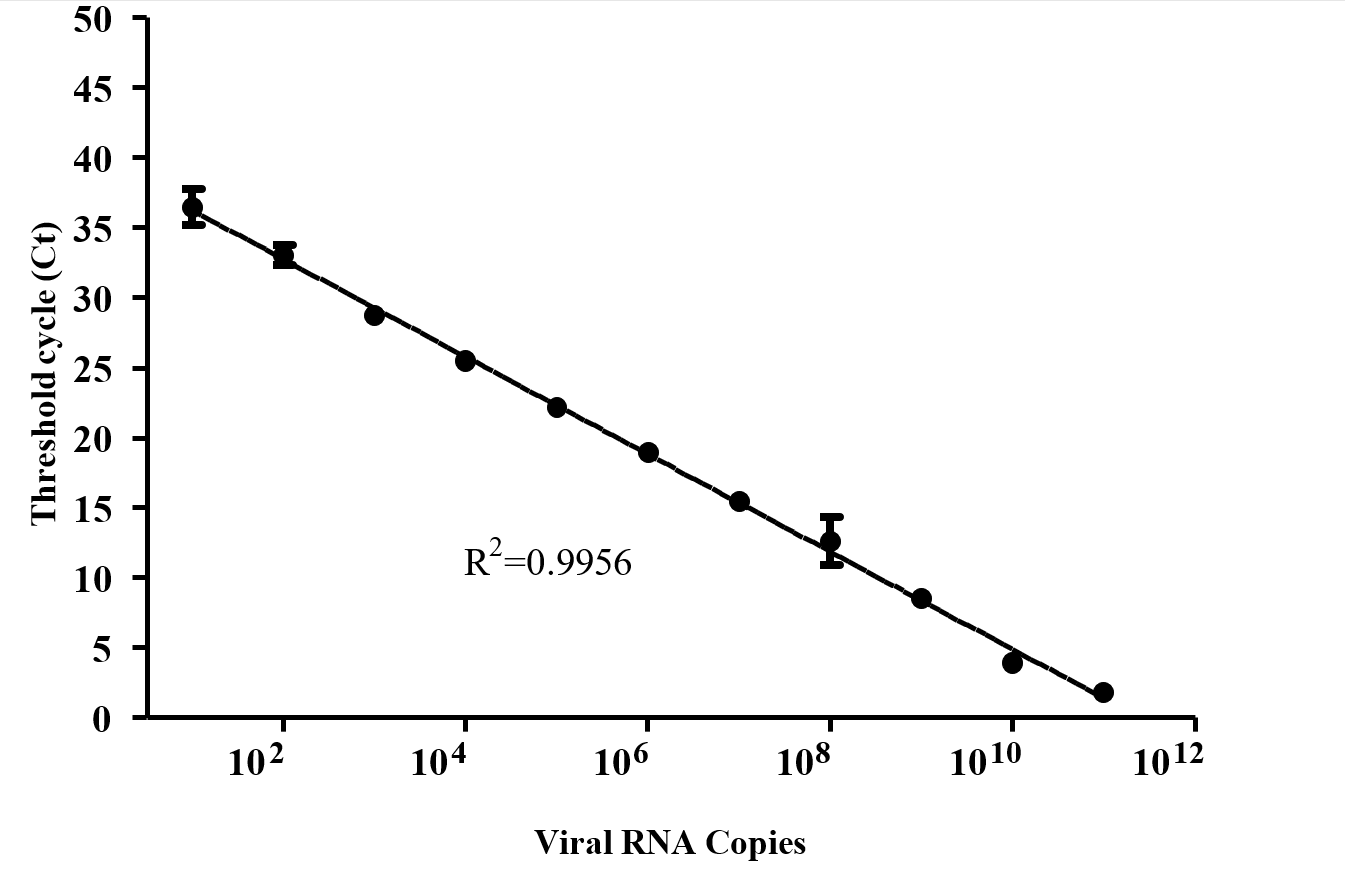 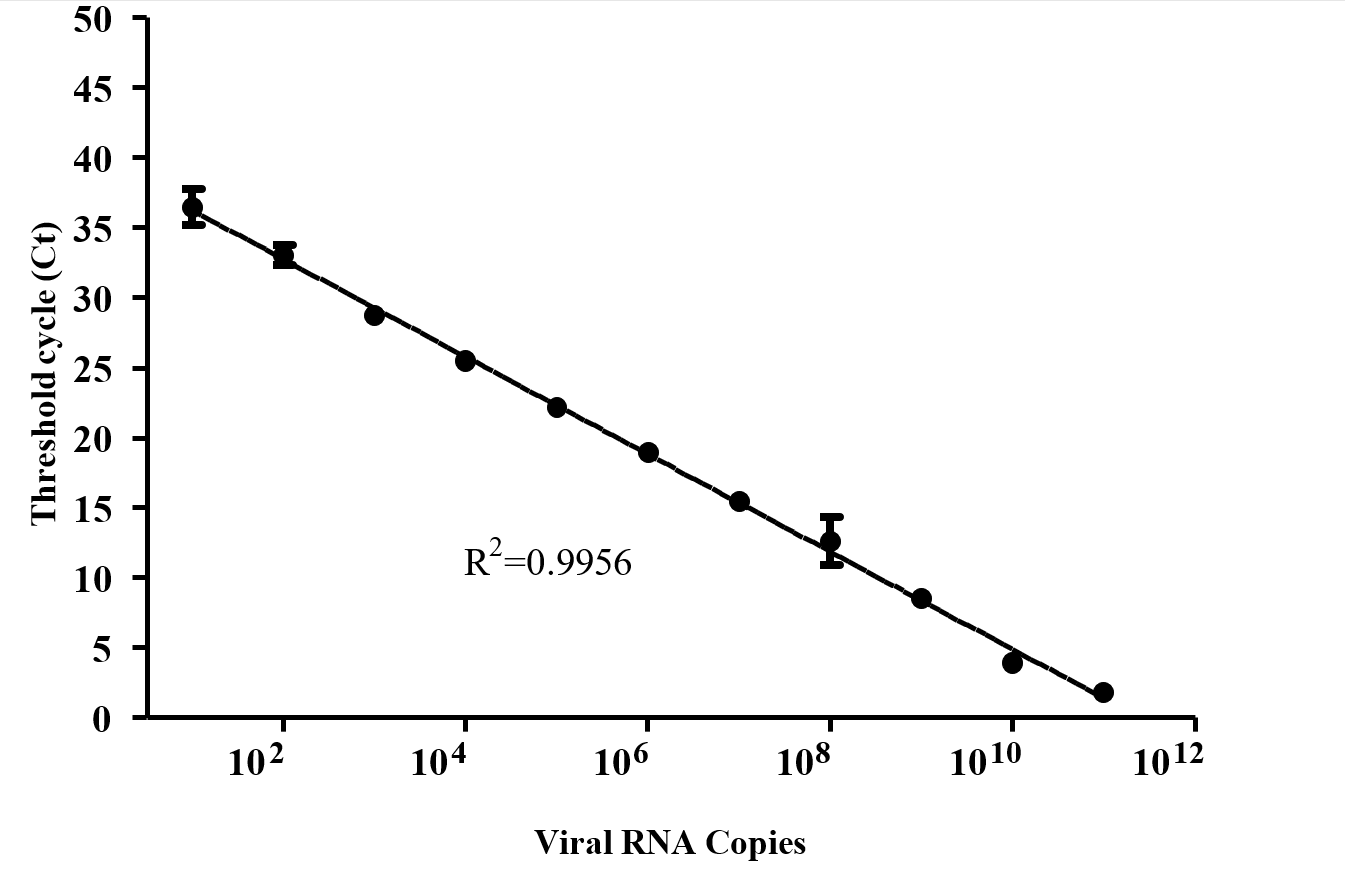 Supplementary Figure 1. Tenfold serial dilutions ranging from 1x101 to 1x1011 copies of SARS-CoV-2 copies of RNA. The standard curve graph is made by plotting the mean cycle threshold values (Ct) on the y-axis and the log input amounts on the x-axis. The slope of the standard curve is -3.479, and the correlation coefficient is 0.9956. The standard deviation for each mean Ct values was presented in the figure. Error bars for SD values were added in the points of the linear regression slope.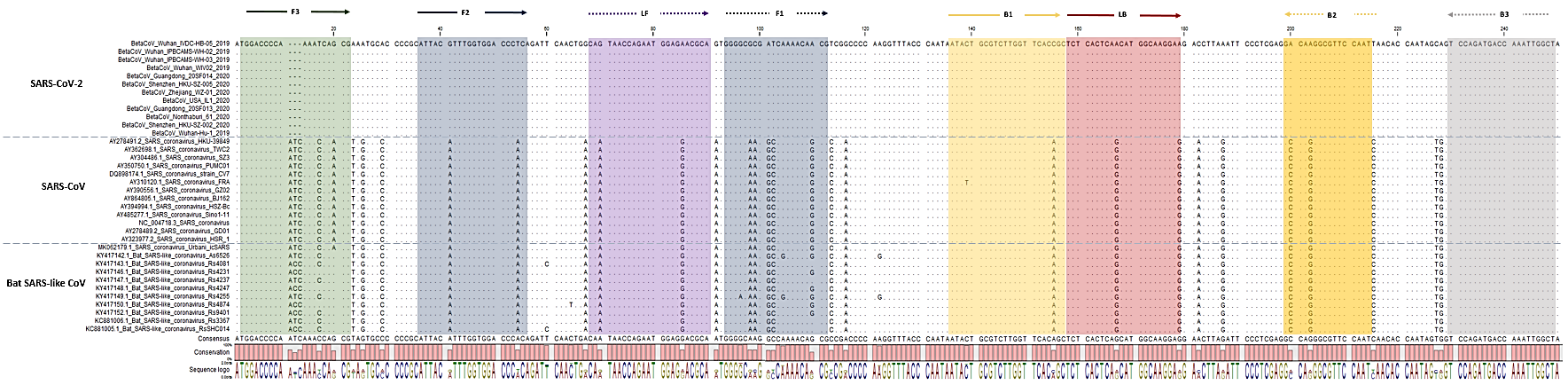 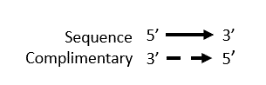 Supplemental Figure 2: Comparative alignment of SARS-related coronavirus sequences in the specific primer region of the developed RT-LAMP. Using the sequences downloaded from GISAID and GenBank, the representative sequences for SARS-CoV-2, SARS-CoV and Bat SARS-like CoV were aligned to compare the sequence differences specially in the primer region selected for the developed RT-LAMP. The target regions for each of the designed RT-LAMP primers (F3, F2, F1, B1, B2, B3 and loop primers LF and LB) were highlighted as shown. Matching residues were represented as dots. The authors acknowledge the authors of the sequences used in this supplementary data. SARS-CoV-2 sequences were all downloaded from GISAID as acknowledged previously while SARS-CoV (Accession nos.: AY278491.2; AY362698.1; AY304486.1; AY350750.1; DQ898174.1; AY310120.1; AY390556.1; AY864805.1; AY394994.1; NC_004718.3; AY278489.2; and AY 323977.2) and BAT SARS-Like CoV (Accession nos.: MK062179.1; KY417142.1; KY417143.1; KY417146.1; KY417147.1; KY417148.1; KY417149.1; KY417150.1; KY417152.1; KC881006.1 and KC881005.1) were downloaded from GenBank (https://www.ncbi.nlm.nih.gov/genbank/).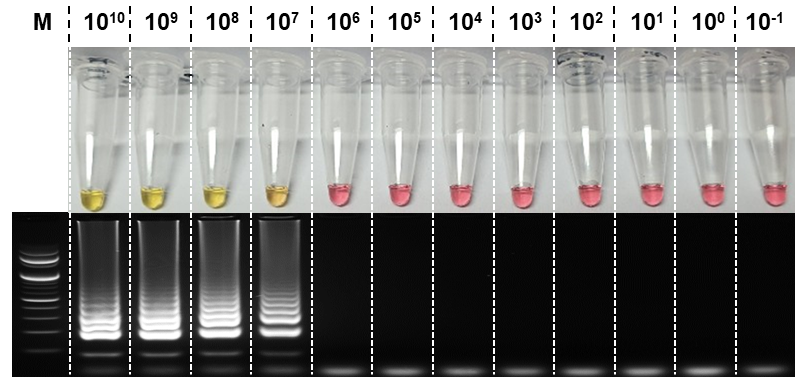 Supplemental Figure 3: Determination of the RT-LAMP’s cross-reactivity for SARS-CoV. Ten-fold serial dilution (1010 to 10-1) of SARS-CoV synthesized RNA was tested using the developed RT-LAMP incubated for 30 min at 65ºC. RT-LAMP observation of color change from pink to yellow indicates positive nucleic acid amplification. Top panel shows the RT-LAMP reaction along with the electrophoresed RT-LAMP products (bottom panel) for confirmation. (M, 100 bp ladder size marker and serially diluted viral RNA of 1010 to 10-1 concentration of SARS-CoV RNA copies.Accession IDVirus nameLocationCollection dateOriginating labSubmitting labAuthorsEPI_ISL_404227BetaCoV/Zhejiang/WZ-01/2020Zhejiang, China2020-01-16Zhejiang Provincial Center for Disease Control and PreventionDepartment of Microbiology, Zhejiang Provincial Center for Disease Control and PreventionYin Chen, Yanjun Zhang, Haiyan Mao, Junhang Pan, Xiuyu Lou, Yiyu Lu, Juying Yan, Hanping Zhu, Jian Gao, Yan Feng, Yi Sun, Hao Yan, Zhen Li, Yisheng Sun, Liming Gong, Qiong Ge, Wen Shi, Xinying Wang, Wenwu Yao, Zhangnv Yang, Fang Xu, Chen Chen, Enfu Chen, Zhen Wang, Zhiping Chen, Jianmin Jiang, Chonggao HuEPI_ISL_404228BetaCoV/Zhejiang/WZ-02/2020Zhejiang, China2020-01-17Zhejiang Provincial Center for Disease Control and PreventionDepartment of Microbiology, Zhejiang Provincial Center for Disease Control and PreventionYanjun Zhang, Yin Chen, Haiyan Mao, Junhang Pan, Xiuyu Lou, Yiyu Lu, Juying Yan, Hanping Zhu, Jian Gao, Yan Feng, Yi Sun, Hao Yan, Zhen Li, Yisheng Sun, Liming Gong, Qiong Ge, Wen Shi, Xinying Wang, Wenwu Yao, Zhangnv Yang, Fang Xu, Chen Chen, Enfu Chen, Zhen Wang, Zhiping Chen, Jianmin Jiang, Chonggao HuEPI_ISL_402132BetaCoV/Wuhan/HBCDC-HB-01/2019China/Hubei Province2019-12-30Wuhan Jinyintan HospitalHubei Provincial Center for Disease Control and PreventionBin Fang, Xiang Li, Xiao Yu, Linlin Liu, Bo Yang, Faxian Zhan, Guojun Ye, Xixiang Huo, Junqiang Xu, Bo Yu, Kun Cai, Jing Li, Yongzhong Jiang.EPI_ISL_402127BetaCoV/Wuhan/WIV02/2019China / Hubei Province / Wuhan City2019-12-30Wuhan Jinyintan HospitalWuhan Institute of Virology, Chinese Academy of SciencesPeng Zhou, Xing-Lou Yang, Ding-Yu Zhang, Lei Zhang, Yan Zhu, Hao-Rui Si, Zhengli ShiEPI_ISL_402128BetaCoV/Wuhan/WIV05/2019China / Hubei Province / Wuhan City2019-12-30Wuhan Jinyintan HospitalWuhan Institute of Virology, Chinese Academy of SciencesPeng Zhou, Xing-Lou Yang, Ding-Yu Zhang, Lei Zhang, Yan Zhu, Hao-Rui Si, Zhengli ShiEPI_ISL_402129BetaCoV/Wuhan/WIV06/2019China / Hubei Province / Wuhan City2019-12-30Wuhan Jinyintan HospitalWuhan Institute of Virology, Chinese Academy of SciencesPeng Zhou, Xing-Lou Yang, Ding-Yu Zhang, Lei Zhang, Yan Zhu, Hao-Rui Si, Zhengli ShiEPI_ISL_402130BetaCoV/Wuhan/WIV07/2019China / Hubei Province / Wuhan City2019-12-30Wuhan Jinyintan HospitalWuhan Institute of Virology, Chinese Academy of SciencesPeng Zhou, Xing-Lou Yang, Ding-Yu Zhang, Lei Zhang, Yan Zhu, Hao-Rui Si, Zhengli ShiEPI_ISL_403963BetaCoV/Nonthaburi/74/2020Thailand/ Nonthaburi Province2020-01-13Bamrasnaradura Hospital1. Department of Medical Sciences, Ministry of Public Health, Thailand 2. Thai Red Cross Emerging Infectious Diseases - Health Science Centre 3. Department of Disease Control, Ministry of Public Health, ThailandPilailuk,Okada; Siripaporn,Phuygun; Thanutsapa,Thanadachakul; Supaporn,Wacharapluesadee; Sittiporn,Parnmen; Warawan,Wongboot; Sunthareeya,Waicharoen; Rome,Buathong; Malinee,Chittaganpitch; Nanthawan,MekhaEPI_ISL_403962BetaCoV/Nonthaburi/61/2020Thailand/ Nonthaburi Province2020-01-08Bamrasnaradura Hospital1. Department of Medical Sciences, Ministry of Public Health, Thailand 2. Thai Red Cross Emerging Infectious Diseases - Health Science Centre 3. Department of Disease Control, Ministry of Public Health, ThailandPilailuk, Okada; Siripaporn, Phuygun; Thanutsapa, Thanadachakul; Supaporn, Wacharapluesadee; Sittiporn, Parnmen; Warawan, Wongboot; Sunthareeya,Waicharoen; Rome,Buathong; Malinee,Chittaganpitch; Nanthawan,MekhaEPI_ISL_402119BetaCoV/Wuhan/IVDC-HB-01/2019China / Hubei Province / Wuhan City2019-12-30National Institute for Viral Disease Control and Prevention, China CDCNational Institute for Viral Disease Control and Prevention, China CDCWenjie Tan, Xuejun Ma, Xiang Zhao, Wenling Wang, Yongzhong Jiang, Roujian Lu, Ji Wang, Peihua Niu,, Weimin Zhou,, Faxian Zhan, Weifeng Shi, Baoying Huang, Jun Liu, Li Zhao, Yao Meng, Fei Ye, Na Zhu, Xiaozhou He, Peipei Liu, Yang Li, Jing Chen, Wenbo Xu, George F. Gao, Guizhen WuEPI_ISL_402121BetaCoV/Wuhan/IVDC-HB-05/2019China / Hubei Province / Wuhan City2019-12-30National Institute for Viral Disease Control and Prevention, China CDCNational Institute for Viral Disease Control and Prevention, China CDCWenjie Tan, Xuejun Ma, Xiang Zhao, Wenling Wang, Yongzhong Jiang, Roujian Lu, Ji Wang, Peihua Niu,, Weimin Zhou,, Faxian Zhan, Weifeng Shi, Baoying Huang, Jun Liu, Li Zhao, Yao Meng, Fei Ye, Na Zhu, Xiaozhou He, Peipei Liu, Yang Li, Jing Chen, Wenbo Xu, George F. Gao, Guizhen WuEPI_ISL_402124BetaCoV/Wuhan/WIV04/2019China / Hubei Province / Wuhan City2019-12-30Wuhan Jinyintan HospitalWuhan Institute of Virology, Chinese Academy of SciencesPeng Zhou, Xing-Lou Yang, Ding-Yu Zhang, Lei Zhang, Yan Zhu, Hao-Rui Si, Zhengli ShiEPI_ISL_402123BetaCoV/Wuhan/IPBCAMS-WH-01/2019China / Hubei Province / Wuhan City2019-12-24Institute of Pathogen Biology, Chinese Academy of Medical Sciences & Peking Union Medical CollegeInstitute of Pathogen Biology, Chinese Academy of Medical Sciences & Peking Union Medical CollegeLili Ren, Jianwei Wang, Qi Jin, Zichun Xiang, Zhiqiang Wu, Chao Wu, Yiwei LiuEPI_ISL_402125BetaCoV/Wuhan-Hu-1/2019China2019-12unknownNational Institute for Communicable Disease Control and Prevention (ICDC) Chinese Center for Disease Control and Prevention (China CDC)Zhang,Y.-Z., Wu,F., Chen,Y.-M., Pei,Y.-Y., Xu,L., Wang,W., Zhao,S., Yu,B., Hu,Y., Tao,Z.-W., Song,Z.-G., Tian,J.-H., Zhang,Y.-L., Liu,Y., Zheng,J.-J., Dai,F.-H., Wang,Q.-M., She,J.-L. and Zhu,T.-Y.EPI_ISL_403931BetaCoV/Wuhan/IPBCAMS-WH-02/2019China / Hubei Province / Wuhan City2019-12-30Institute of Pathogen Biology, Chinese Academy of Medical Sciences & Peking Union Medical CollegeInstitute of Pathogen Biology, Chinese Academy of Medical Sciences & Peking Union Medical CollegeLili Ren, Jianwei Wang, Qi Jin, Zichun Xiang, Zhiqiang Wu, Chao Wu, Yiwei LiuEPI_ISL_403928BetaCoV/Wuhan/IPBCAMS-WH-05/2020China / Hubei Province / Wuhan City2020-01-01Institute of Pathogen Biology, Chinese Academy of Medical Sciences & Peking Union Medical CollegeInstitute of Pathogen Biology, Chinese Academy of Medical Sciences & Peking Union Medical CollegeLili Ren, Jianwei Wang, Qi Jin, Zichun Xiang, Zhiqiang Wu, Chao Wu, Yiwei LiuEPI_ISL_403930BetaCoV/Wuhan/IPBCAMS-WH-03/2019China / Hubei Province / Wuhan City2019-12-30Institute of Pathogen Biology, Chinese Academy of Medical Sciences & Peking Union Medical CollegeInstitute of Pathogen Biology, Chinese Academy of Medical Sciences & Peking Union Medical CollegeLili Ren, Jianwei Wang, Qi Jin, Zichun Xiang, Zhiqiang Wu, Chao Wu, Yiwei LiuEPI_ISL_403929BetaCoV/Wuhan/IPBCAMS-WH-04/2019China / Hubei Province / Wuhan City2019-12-30Institute of Pathogen Biology, Chinese Academy of Medical Sciences & Peking Union Medical CollegeInstitute of Pathogen Biology, Chinese Academy of Medical Sciences & Peking Union Medical CollegeLili Ren, Jianwei Wang, Qi Jin, Zichun Xiang, Zhiqiang Wu, Chao Wu, Yiwei LiuEPI_ISL_403935BetaCoV/Guangdong/20SF025/2020Guangdong, China2020-01-15Guangdong Provincial Center for Diseases Control and Prevention; Guangdong Provincial Public HealthDepartment of Microbiology, Guangdong Provincial Center for Diseases Control and PreventionMin Kang, Jie Wu, Jing Lu, Tao Liu, Baisheng Li, Shujiang Mei, Feng Ruan, Lifeng Lin, Changwen Ke, Haojie Zhong, Yingtao Zhang, Lirong Zou, Xuguang Chen, Qi Zhu, Jianpeng Xiao, Jianxiang Geng, Zhe Liu, Jianxiong Hu, Weilin Zeng, Xing Li, Yuhuang Liao, Xiujuan Tang, Songjian Xiao, Ying Wang, Yingchao Song, Xue Zhuang, Lijun Liang, Guanhao He, Huihong Deng, Tie Song, Jianfeng He, Wenjun MaEPI_ISL_403934BetaCoV/Guangdong/20SF014/2020Guangdong, China2020-01-15Guangdong Provincial Center for Diseases Control and Prevention; Guangdong Provincial Public HealthDepartment of Microbiology, Guangdong Provincial Center for Diseases Control and PreventionMin Kang, Jie Wu, Jing Lu, Tao Liu, Baisheng Li, Shujiang Mei, Feng Ruan, Lifeng Lin, Changwen Ke, Haojie Zhong, Yingtao Zhang, Lirong Zou, Xuguang Chen, Qi Zhu, Jianpeng Xiao, Jianxiang Geng, Zhe Liu, Jianxiong Hu, Weilin Zeng, Xing Li, Yuhuang Liao, Xiujuan Tang, Songjian Xiao, Ying Wang, Yingchao Song, Xue Zhuang, Lijun Liang, Guanhao He, Huihong Deng, Tie Song, Jianfeng He, Wenjun MaEPI_ISL_403933BetaCoV/Guangdong/20SF013/2020Guangdong, China2020-01-15Guangdong Provincial Center for Diseases Control and Prevention; Guangdong Provincial Public HealthDepartment of Microbiology, Guangdong Provincial Center for Diseases Control and PreventionMin Kang, Jie Wu, Jing Lu, Tao Liu, Baisheng Li, Shujiang Mei, Feng Ruan, Lifeng Lin, Changwen Ke, Haojie Zhong, Yingtao Zhang, Lirong Zou, Xuguang Chen, Qi Zhu, Jianpeng Xiao, Jianxiang Geng, Zhe Liu, Jianxiong Hu, Weilin Zeng, Xing Li, Yuhuang Liao, Xiujuan Tang, Songjian Xiao, Ying Wang, Yingchao Song, Xue Zhuang, Lijun Liang, Guanhao He, Huihong Deng, Tie Song, Jianfeng He, Wenjun MaEPI_ISL_403932BetaCoV/Guangdong/20SF012/2020Guangdong, China2020-01-14Guangdong Provincial Center for Diseases Control and Prevention; Guangdong Provincial Public HealthDepartment of Microbiology, Guangdong Provincial Center for Diseases Control and PreventionMin Kang, Jie Wu, Jing Lu, Tao Liu, Baisheng Li, Shujiang Mei, Feng Ruan, Lifeng Lin, Changwen Ke, Haojie Zhong, Yingtao Zhang, Lirong Zou, Xuguang Chen, Qi Zhu, Jianpeng Xiao, Jianxiang Geng, Zhe Liu, Jianxiong Hu, Weilin Zeng, Xing Li, Yuhuang Liao, Xiujuan Tang, Songjian Xiao, Ying Wang, Yingchao Song, Xue Zhuang, Lijun Liang, Guanhao He, Huihong Deng, Tie Song, Jianfeng He, Wenjun MaEPI_ISL_404895BetaCoV/USA/WA1/2020USA / Washington / Snohomish County2020-01-19Providence Regional Medical CenterDivision of Viral Diseases, Centers for Disease Control and PreventionQueen,K., Tao,Y., Li,Y., Paden,C.R., Lu,X., Zhang,J., Gerber,S.I., Lindstrom,S.EPI_ISL_404253BetaCoV/USA/IL1/2020USA / Illinois /Chicago2020-01-21IL Department of Public Health Chicago LaboratoryPathogen Discovery, Respiratory Viruses Branch, Division of Viral Diseases, Centers for Dieases Control and PreventionYing Tao, Krista Queen, Clinton R. Paden, Jing Zhang, Yan Li, Anna Uehara, Xiaoyan Lu, Brian Lynch, Senthil Kumar K. Sakthivel, Brett L. Whitaker, Shifaq Kamili, Lijuan Wang, Janna' R. Murray, Susan I. Gerber, Stephen Lindstrom, Suxiang TongEPI_ISL_405839BetaCoV/Shenzhen/HKU-SZ-005/2020China / Guangdong / Shenzhen2020-01The University of Hong Kong - Shenzhen HospitalLi Ka Shing Faculty of Medicine, The University of Hong KongChan,J.F.-W., Yuan,S., Kok,K.H., To,K.K.-W., Chu,H., Yang,J., Xing,F., Liu,J., Yip,C.C.-Y., Poon,R.W.-S., Tsai,H.W., Lo,S.K.-F., Chan,K.H., Poon,V.K.-M., Chan,W.M., Ip,J.D., Cai,J.P., Cheng,V.C.-C., Chen,H., Hui,C.K.-M. and Yuen,K.Y.Target:Primer NameSequenceLength (mer)Synthesized SARS-CoV-2N geneAT7-SARS-CoV-2 N gene-FCTAATACGACTCACTATAGGGTATCATGACGTTCGTGTTGTTTTA44Synthesized SARS-CoV-2N geneAT7-SARS-CoV-2 N gene-RGGCCCAGTTCCTAGGTAGTA20Synthesized SARS-CoVN geneBT7-SARS-CoV_N-FCTAATACGACTCACTATAGGGGCATTTAGAGACGTACTTGTTGT43Synthesized SARS-CoVN geneBT7-SARS-CoV_N-RGGGCCAGTTCCTAGGTAA18VirusPrimerSequence (5' to 3')SizeCorona virusSARS-CoV-2nCoV-F3TGGACCCCAAAATCAGCG209Corona virusSARS-CoV-2nCoV-B3AGCCAATTTGGTCATCTGGA209Corona virusMERSMERS F3-2GGAATGGAATTAAGCAACTGGC190Corona virusMERSMERS B3-2CGCGAATTGTGTAACAATAGCT190Corona virus229Emulti-229ETTAAGCAGTATACTTCTGCTTGT124Corona virus229Emulti-229EGGCAAAACCATTATGCCATTGTA124Corona virusNL63NL63 S FGCAAAACTTACTACAGTTAC200Corona virusNL63NL63 S RGGAGGTACTCAACTTGAACT200Corona virusOC43OC43 380FTGTGATGGTGGATTGTCGCCG203Corona virusOC43OC43 583RTCCTTTAGGATTACAACCTCTCAC203Influenza virusBB-F3CAGGAAGAGTAAAACATACTGAGGA213Influenza virusBB-B3GATTCGCAAGGCCCTGTT213Influenza virusH1H1-F3AGCAAGAAGTTCAAGCCG201Influenza virusH1H1-B3CGTGAACTGGTGTATCTGAA201Influenza virusH3H3-F3GGGGTTACTTCAAAATACGAAG188Influenza virusH3H3-B3GTTGCCAATTTCAGAGTGTT188Influenza virusH5H5-F3GCTATAGCAGGTTTTATAGAGG181Influenza virusH5H5-B3GCCTCAAACTGAGTGTTCAT181Influenza virusH7H7-F3GCGGGTTTCATTGAAAATGG201Influenza virusH7H7-B3CTACCTCATTGAATTCATTGTCT201Avian influenza virusH2H2 199FTTGGGAGATTGCAGCATCGC227Avian influenza virusH2H2 426RTGTTGTATGCTGTGTCCACC227Avian influenza virusH4H4 746FTCGTAGAGCCTGGAGACCTA311Avian influenza virusH4H4 1057RAAAGAGCCCTCTTGATGCCT311Avian influenza virusH6H6 693FCAGCAAGACCTGCTGTGAAC280Avian influenza virusH6H6 973RCACATATTTGGGGCATTCTC280Avian influenza virusH8H8 980FAAAGCCTACGGCTGGCAGTT336Avian influenza virusH8H8 1316RGAGGACCAGAAGCTCTGCAT336Avian influenza virusH9H9 1262FAGATTGATGACCAAATACAG279Avian influenza virusH9H9 1541RACCCCTTCTATTTTCTGCCT279Avian influenza virusH10H10 256FCATCTTACAGGGACATGGGA229Avian influenza virusH10H10 485RAGCCACTTGAGCTCTGCGTA229Avian influenza virusH11H11 503FACCAATCAGGAACATACCCT215Avian influenza virusH11H11 718RCAGCCTGTCCATTAACTTTG215Avian influenza virusH12H12 565FGTATTCACATGGGCTATTCA188Avian influenza virusH12H12 753RGTATCTTCACTGTCTGCCCT188Sample tested in qRT-PCRViral RNA concentrationNo. of replicates with positive amplificationMean Ct value*SD*Synthesized SARS-CoV-2 RNA1x10310/1028.790.34Synthesized SARS-CoV-2 RNA1x10210/1032.380.85Synthesized SARS-CoV-2 RNA1x10110/1037.431.26Synthesized SARS-CoV-2 RNA1x1000/10NDNDIntact Viral RNA from Isolate 11x10-710/1034.360.34Intact Viral RNA from Isolate 11x10-86/1037.151.33Intact Viral RNA from Isolate 11x10-90/10NDNDIntact Viral RNA from Isolate 21x10-710/1034.660.54Intact Viral RNA from Isolate 21x10-88/1037.091.39Intact Viral RNA from Isolate 21x10-90/10NDND